PENEDERtextil EI30 / EI60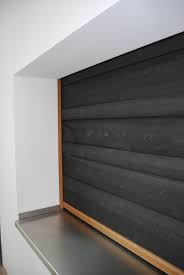 Allgemeine Konstruktionsbeschreibung:Nicht brennbares, beschichtetes Gewebe der Klasse A2. Schließrichtungen vertikal, horizontal, Einbaulagen für Wand und Fassade. Systembreiten bis 6,5 m, Ablauflängen bis 4,8 m (je nach Brandschutzklasse). Gewicht: ca. 25-40 kg/lfm Öffnungsbreite. Der Rahmen besteht aus Führungsschiene, Gehäuse und Abschlussleisten aus verzinktem Stahlblech. Direkte oder abgehängte Deckenmontage und Wandmontage möglich, seitliche Führungsschienen für Wand-, Leibungs- oder Nischenmontage einsetzbar (Auswahl siehe Grundtext). Öffnung durch Antrieb, Schließung durch Eigengewicht – „gravity fail safe“-Antriebsanschluss 230 V Mikroprozessor gesteuerte Motorsteuerung zur Ansteuerung von 230VAC Rohrmotoren mit interner Feststelleinrichtung. Auswertung der Endschalter OFFEN und GESCHLOSSEN im Motor mit Überlastschutz
Selbstständige Regelung der Schließgeschwindigkeit mittels Fliehkraftkupplung. Interne 24V Versorgung, bei kurzem Netzeinbruch (bis 3 Sekunden) kein Auslassen des Systems. Manuelles Öffnen und Schließen für Testzwecke, Optische Statusanzeige. Anschlussmöglichkeiten an der Steuerung für folgende Aufzahlungsmöglichkeiten: Handtaster, Lichtschranke, Sicherheitskontaktleiste, Sirene, Blitzleuchte, Schlüsseltaster für ein Öffnen im Alarmfall, USV-Anlage oder Akkupufferung, zugelassene Feststellanlage.Bei Montage in Abhängung mit Deckendistanzierung muss die Distanzierung entsprechend der brandschutztechnischer Anforderung verkleidet sein!Bediendung: Im geöffneten Zustand befindet sich die Wickelwelle in einem Gehäuse aus verzinktem Stahlblech, oberhalb der zu verschließenden Öffnung. Die Wickelwelle wird durch einen Haftmagneten in geöffneter Position gehalten. Mittels einer Abschlussschiene wird das System über Eigengewicht nach dem "Gravity Fail Safe"-Prinzip geschwindigkeitsgeregelt geschlossen.Feuerwiderstandsklasse der gesamten Konstruktion nach EN13501-2: EI²30 oder EI²60, siehe PositionstextCE-Kennzeichnung nach EN 16034 und/oder EN 13241Bei Brandschutz, Rauchschutz sind die Ein- und Anbaubauteile entsprechend Zulassung für die gewählte Option zu verwenden! CE-gekennzeichnet nach Maschinenrichtlinie. Anlage versteht sich fertig inklusive Lieferung, Montage und falls erforderlich (z.B. Antrieb) Abnahme durch einen Ziviltechniker.Textiler Brandschutzabschluss als Raumabschluss, Widerstand Minuten im Positionstextz.B. PENEDERtextil EI²30 / EI²60, oder GleichwertigesAngebotenes Erzeugnis: . . . . . . . . . . . .Feuerwiderstandsklasse nach EN16501-2: EI²30-C / EI²60-C  [nichtzutreffendes löschen]Montageart:	Wandmontage / Deckenmontage / abgehängte DeckenmontageMauerlichte (BxH):             	...............  x ............... mm
.............. ST               	EP ..............................                  	GP  ..............................